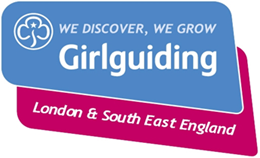 APPLICATION FOR REGION GRANTAPPLICATION FOR REGION GRANTAPPLICATION FOR REGION GRANTGirlguiding LaSER has the following funds available to offer grants to members for a variety of purposes. These are detailed below:Chief’s Memorial FundFor international travel grants. The region has the discretion regarding eligibility and application process.Edward Legacy FundTo help Guides and young guiders under 35 visit Our Chalet in Switzerland.GOLDTo help members in the region participating in a GOLD trip.King George VI FundTo help members attend training at Girlguiding UK or county Training Centres.Region Chief Commissioner’s Discretionary FundThis fund is available for any guiding purpose. Applications can be made by individuals, units or areas in LaSER and is awarded at the discretion of the Chief Commissioner.Please fill out the form below to apply for the relevant fund.Girlguiding LaSER has the following funds available to offer grants to members for a variety of purposes. These are detailed below:Chief’s Memorial FundFor international travel grants. The region has the discretion regarding eligibility and application process.Edward Legacy FundTo help Guides and young guiders under 35 visit Our Chalet in Switzerland.GOLDTo help members in the region participating in a GOLD trip.King George VI FundTo help members attend training at Girlguiding UK or county Training Centres.Region Chief Commissioner’s Discretionary FundThis fund is available for any guiding purpose. Applications can be made by individuals, units or areas in LaSER and is awarded at the discretion of the Chief Commissioner.Please fill out the form below to apply for the relevant fund.Girlguiding LaSER has the following funds available to offer grants to members for a variety of purposes. These are detailed below:Chief’s Memorial FundFor international travel grants. The region has the discretion regarding eligibility and application process.Edward Legacy FundTo help Guides and young guiders under 35 visit Our Chalet in Switzerland.GOLDTo help members in the region participating in a GOLD trip.King George VI FundTo help members attend training at Girlguiding UK or county Training Centres.Region Chief Commissioner’s Discretionary FundThis fund is available for any guiding purpose. Applications can be made by individuals, units or areas in LaSER and is awarded at the discretion of the Chief Commissioner.Please fill out the form below to apply for the relevant fund.Girlguiding LaSER has the following funds available to offer grants to members for a variety of purposes. These are detailed below:Chief’s Memorial FundFor international travel grants. The region has the discretion regarding eligibility and application process.Edward Legacy FundTo help Guides and young guiders under 35 visit Our Chalet in Switzerland.GOLDTo help members in the region participating in a GOLD trip.King George VI FundTo help members attend training at Girlguiding UK or county Training Centres.Region Chief Commissioner’s Discretionary FundThis fund is available for any guiding purpose. Applications can be made by individuals, units or areas in LaSER and is awarded at the discretion of the Chief Commissioner.Please fill out the form below to apply for the relevant fund.FUND APPLIED FOR (please circle)FUND APPLIED FOR (please circle)FUND APPLIED FOR (please circle)FUND APPLIED FOR (please circle)Chief’s Memorial FundGOLDGOLDRegion Chief Commissioner’s Discretionary Fund Edward Legacy FundKing George VI FundKing George VI FundComplete all parts of the form below.Send the form to your district commissioner for signature and onward submission.Remember to attach envelopes addressed to your county commissioner and the appropriate person at region HQ. Complete all parts of the form below.Send the form to your district commissioner for signature and onward submission.Remember to attach envelopes addressed to your county commissioner and the appropriate person at region HQ. Complete all parts of the form below.Send the form to your district commissioner for signature and onward submission.Remember to attach envelopes addressed to your county commissioner and the appropriate person at region HQ. Complete all parts of the form below.Send the form to your district commissioner for signature and onward submission.Remember to attach envelopes addressed to your county commissioner and the appropriate person at region HQ. APPLICANT DETAILSAPPLICANT DETAILSAPPLICANT DETAILSAPPLICANT DETAILSFull name of applicant:Address: (if application is on behalf of a unit/district/division give commissioner/leader contact details)(if application is on behalf of a unit/district/division give commissioner/leader contact details)(if application is on behalf of a unit/district/division give commissioner/leader contact details)(if application is on behalf of a unit/district/division give commissioner/leader contact details)Date of birth: (individual applicants only)Date of birth: (individual applicants only)Telephone:Email:Unit:District:Division:County:Total cost of project/course:£££Total cost of travel:£££Amount of grant requested:£££PURPOSE OF REQUESTPURPOSE OF REQUESTPURPOSE OF REQUESTPURPOSE OF REQUESTPlease give details for your reasons for applying and the exact purpose for which the money will be used:Please give details for your reasons for applying and the exact purpose for which the money will be used:Please give details for your reasons for applying and the exact purpose for which the money will be used:Please give details for your reasons for applying and the exact purpose for which the money will be used:OTHER GRANTS APPLIED FOR RELATED TO THIS PROJECTOTHER GRANTS APPLIED FOR RELATED TO THIS PROJECTOTHER GRANTS APPLIED FOR RELATED TO THIS PROJECTOTHER GRANTS APPLIED FOR RELATED TO THIS PROJECTOTHER GRANTS APPLIED FOR RELATED TO THIS PROJECTOTHER GRANTS APPLIED FOR RELATED TO THIS PROJECTOTHER GRANTS APPLIED FOR RELATED TO THIS PROJECTPlease list the persons to whom you have applied for grants/assistance with this project.Give the amounts applied for and whether or not you have been successful.(Continue on a separate page if necessary.)Please list the persons to whom you have applied for grants/assistance with this project.Give the amounts applied for and whether or not you have been successful.(Continue on a separate page if necessary.)Please list the persons to whom you have applied for grants/assistance with this project.Give the amounts applied for and whether or not you have been successful.(Continue on a separate page if necessary.)Please list the persons to whom you have applied for grants/assistance with this project.Give the amounts applied for and whether or not you have been successful.(Continue on a separate page if necessary.)Please list the persons to whom you have applied for grants/assistance with this project.Give the amounts applied for and whether or not you have been successful.(Continue on a separate page if necessary.)Please list the persons to whom you have applied for grants/assistance with this project.Give the amounts applied for and whether or not you have been successful.(Continue on a separate page if necessary.)Please list the persons to whom you have applied for grants/assistance with this project.Give the amounts applied for and whether or not you have been successful.(Continue on a separate page if necessary.)BODY/PERSON APPROACHEDBODY/PERSON APPROACHEDBODY/PERSON APPROACHEDAMOUNT (£) APPLIED FOR)AMOUNT (£) APPLIED FOR)AMOUNT AWARDED /UNSUCESSFUL / PENDINGAMOUNT AWARDED /UNSUCESSFUL / PENDINGFUND-RAISING ACTIVITIES CARRIED OUT IN FURTHERANCE OF THIS PROJECTFUND-RAISING ACTIVITIES CARRIED OUT IN FURTHERANCE OF THIS PROJECTFUND-RAISING ACTIVITIES CARRIED OUT IN FURTHERANCE OF THIS PROJECTFUND-RAISING ACTIVITIES CARRIED OUT IN FURTHERANCE OF THIS PROJECTFUND-RAISING ACTIVITIES CARRIED OUT IN FURTHERANCE OF THIS PROJECTFUND-RAISING ACTIVITIES CARRIED OUT IN FURTHERANCE OF THIS PROJECTFUND-RAISING ACTIVITIES CARRIED OUT IN FURTHERANCE OF THIS PROJECTPlease list the fund-raising activities that have taken place and amounts raised and those planned with dates (N.B. It is accepted that for some applications / projects, it is not always appropriate or possible to fund-raise specifically and hence applicants should not be deterred from applying for assistance if they have not carried out fund-raising activities).Please list the fund-raising activities that have taken place and amounts raised and those planned with dates (N.B. It is accepted that for some applications / projects, it is not always appropriate or possible to fund-raise specifically and hence applicants should not be deterred from applying for assistance if they have not carried out fund-raising activities).Please list the fund-raising activities that have taken place and amounts raised and those planned with dates (N.B. It is accepted that for some applications / projects, it is not always appropriate or possible to fund-raise specifically and hence applicants should not be deterred from applying for assistance if they have not carried out fund-raising activities).Please list the fund-raising activities that have taken place and amounts raised and those planned with dates (N.B. It is accepted that for some applications / projects, it is not always appropriate or possible to fund-raise specifically and hence applicants should not be deterred from applying for assistance if they have not carried out fund-raising activities).Please list the fund-raising activities that have taken place and amounts raised and those planned with dates (N.B. It is accepted that for some applications / projects, it is not always appropriate or possible to fund-raise specifically and hence applicants should not be deterred from applying for assistance if they have not carried out fund-raising activities).Please list the fund-raising activities that have taken place and amounts raised and those planned with dates (N.B. It is accepted that for some applications / projects, it is not always appropriate or possible to fund-raise specifically and hence applicants should not be deterred from applying for assistance if they have not carried out fund-raising activities).Please list the fund-raising activities that have taken place and amounts raised and those planned with dates (N.B. It is accepted that for some applications / projects, it is not always appropriate or possible to fund-raise specifically and hence applicants should not be deterred from applying for assistance if they have not carried out fund-raising activities).FUNDRAISING EVENTFUNDRAISING EVENTFUNDRAISING EVENTDATEDATEAMOUNT (£) RAISEDAMOUNT (£) RAISEDAPPLICATION SUPPORTED & SIGNED BYAPPLICATION SUPPORTED & SIGNED BYAPPLICATION SUPPORTED & SIGNED BYAPPLICATION SUPPORTED & SIGNED BYAPPLICATION SUPPORTED & SIGNED BYAPPLICATION SUPPORTED & SIGNED BYAPPLICATION SUPPORTED & SIGNED BYDistrict Commissioner:District Commissioner:District Commissioner:Region Adviser/County Commissioner (if appropriate)Region Adviser/County Commissioner (if appropriate)Region Adviser/County Commissioner (if appropriate)(Please add any additional information that you may consider appropriate)(Please add any additional information that you may consider appropriate)(Please add any additional information that you may consider appropriate)(Please add any additional information that you may consider appropriate)(Please add any additional information that you may consider appropriate)(Please add any additional information that you may consider appropriate)(Please add any additional information that you may consider appropriate)Payment of grantsPayment of grantsPayment of grantsPayment of grantsPayment of grantsPayment of grantsPayment of grantsApplicants will be informed as soon as possible of the outcome of their application but not more than two months after the application is received at region headquarters. For queries: 	Tel: 020 8675 7572 	Email: info@girlguidinglaser.org.uk Applicants will be informed as soon as possible of the outcome of their application but not more than two months after the application is received at region headquarters. For queries: 	Tel: 020 8675 7572 	Email: info@girlguidinglaser.org.uk Applicants will be informed as soon as possible of the outcome of their application but not more than two months after the application is received at region headquarters. For queries: 	Tel: 020 8675 7572 	Email: info@girlguidinglaser.org.uk Applicants will be informed as soon as possible of the outcome of their application but not more than two months after the application is received at region headquarters. For queries: 	Tel: 020 8675 7572 	Email: info@girlguidinglaser.org.uk Applicants will be informed as soon as possible of the outcome of their application but not more than two months after the application is received at region headquarters. For queries: 	Tel: 020 8675 7572 	Email: info@girlguidinglaser.org.uk Applicants will be informed as soon as possible of the outcome of their application but not more than two months after the application is received at region headquarters. For queries: 	Tel: 020 8675 7572 	Email: info@girlguidinglaser.org.uk Applicants will be informed as soon as possible of the outcome of their application but not more than two months after the application is received at region headquarters. For queries: 	Tel: 020 8675 7572 	Email: info@girlguidinglaser.org.uk NOTE:IF YOUR APPLICATION IS SUCESSFUL, REGION OFFICE WILL CONTACT YOU FOR THE APPROPRIATE BANK DETAILS. GRANTS WILL BE MADE PAYABLE TO THE INDIVIDUAL’S UNIT OR AREA AS APPROPRIATE IE. DISTRICT OR DIVISION. GRANT MONIES NOT ULTIMATELY USED BY THE APPLICANT FOR THIS PROJECT SHOULD BE REPAID TO THE REGION TO ENABLE OTHER MEMBERS TO HAVE THE USE OF THESE FUNDS.NOTE:IF YOUR APPLICATION IS SUCESSFUL, REGION OFFICE WILL CONTACT YOU FOR THE APPROPRIATE BANK DETAILS. GRANTS WILL BE MADE PAYABLE TO THE INDIVIDUAL’S UNIT OR AREA AS APPROPRIATE IE. DISTRICT OR DIVISION. GRANT MONIES NOT ULTIMATELY USED BY THE APPLICANT FOR THIS PROJECT SHOULD BE REPAID TO THE REGION TO ENABLE OTHER MEMBERS TO HAVE THE USE OF THESE FUNDS.NOTE:IF YOUR APPLICATION IS SUCESSFUL, REGION OFFICE WILL CONTACT YOU FOR THE APPROPRIATE BANK DETAILS. GRANTS WILL BE MADE PAYABLE TO THE INDIVIDUAL’S UNIT OR AREA AS APPROPRIATE IE. DISTRICT OR DIVISION. GRANT MONIES NOT ULTIMATELY USED BY THE APPLICANT FOR THIS PROJECT SHOULD BE REPAID TO THE REGION TO ENABLE OTHER MEMBERS TO HAVE THE USE OF THESE FUNDS.NOTE:IF YOUR APPLICATION IS SUCESSFUL, REGION OFFICE WILL CONTACT YOU FOR THE APPROPRIATE BANK DETAILS. GRANTS WILL BE MADE PAYABLE TO THE INDIVIDUAL’S UNIT OR AREA AS APPROPRIATE IE. DISTRICT OR DIVISION. GRANT MONIES NOT ULTIMATELY USED BY THE APPLICANT FOR THIS PROJECT SHOULD BE REPAID TO THE REGION TO ENABLE OTHER MEMBERS TO HAVE THE USE OF THESE FUNDS.NOTE:IF YOUR APPLICATION IS SUCESSFUL, REGION OFFICE WILL CONTACT YOU FOR THE APPROPRIATE BANK DETAILS. GRANTS WILL BE MADE PAYABLE TO THE INDIVIDUAL’S UNIT OR AREA AS APPROPRIATE IE. DISTRICT OR DIVISION. GRANT MONIES NOT ULTIMATELY USED BY THE APPLICANT FOR THIS PROJECT SHOULD BE REPAID TO THE REGION TO ENABLE OTHER MEMBERS TO HAVE THE USE OF THESE FUNDS.NOTE:IF YOUR APPLICATION IS SUCESSFUL, REGION OFFICE WILL CONTACT YOU FOR THE APPROPRIATE BANK DETAILS. GRANTS WILL BE MADE PAYABLE TO THE INDIVIDUAL’S UNIT OR AREA AS APPROPRIATE IE. DISTRICT OR DIVISION. GRANT MONIES NOT ULTIMATELY USED BY THE APPLICANT FOR THIS PROJECT SHOULD BE REPAID TO THE REGION TO ENABLE OTHER MEMBERS TO HAVE THE USE OF THESE FUNDS.NOTE:IF YOUR APPLICATION IS SUCESSFUL, REGION OFFICE WILL CONTACT YOU FOR THE APPROPRIATE BANK DETAILS. GRANTS WILL BE MADE PAYABLE TO THE INDIVIDUAL’S UNIT OR AREA AS APPROPRIATE IE. DISTRICT OR DIVISION. GRANT MONIES NOT ULTIMATELY USED BY THE APPLICANT FOR THIS PROJECT SHOULD BE REPAID TO THE REGION TO ENABLE OTHER MEMBERS TO HAVE THE USE OF THESE FUNDS.Amount of grant:Amount of grant:£££££Authorised by:Date:Date: